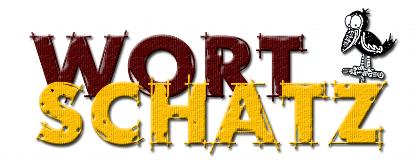   FÜHRERSCHEIN      FÜHRERSCHEIN FÜHRERSCHEIN      FÜHRERSCHEIN FÜHRERSCHEIN     FÜHRERSCHEIN FÜHRERSCHEIN     FÜHRERSCHEIN